Využitie potravy a premena látokPotrava poskytuje výživu (energia a stavebné látky).Proces výživy prebieha v 3 fázach:trávenievstrebávaniepremena látok (metabolizmus)1. Trávenie – chemický rozklad zložitých látok (tuky, cukry, bielkoviny) na jednoduché (živiny) pomocou enzýmov. Začína v ústnej dutine, končí v tenkom čreve.2. Vstrebávanie – v tenkom čreve; proces, pri ktorom prenikajú živiny cez stenu tenkého čreva do krvi a miazgy.3. Premena látok – biologická a chemická premena látok v bunkách.Rozklad živín v bunkách za prítomnosti kyslíka sa nazýva biologická oxidácia (spaľovanie živín). Vzniká pri nej energia, ktorá sa spotrebúva:na pohybna tvorbu telesného teplana tvorbu nových látokMnožstvo energie uvoľnené pri metabolizme sa vyjadruje v kilojouloch (kJ). 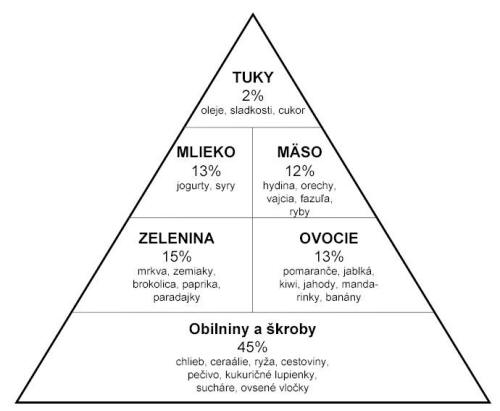 Potravinová pyramída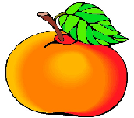 Zásady zdravej výživyZdravá strava = pestrá strava Stravujte sa pravidelne, častejšie a v menších množstvách.Vypite denne aspoň jeden pohár mlieka.Vypite denne aspoň 8 pohárov tekutín.Ruky si umývajte mydlom pravidelne po použití WC, po príchode domov /zo školy, ihriska a pod./Zuby si čistite po každom jedle /aspoň 2x denne – ráno a večer/.Udržujte si primeranú hmotnosť.Pravidelný pohyb je dôležitý pre zdravie človeka. Často cvičte.Jedzte veľa ovocia a zeleniny.Vyberajte si celozrnné výrobky.Ochorenia – poškodenia TSTučnota – obezita je civilizačné ochorenie postihuje ľudí na celom sveteAlergie na potraviny – precitlivelosť organizmu napr. na oriešky, citrusy ...... Zápcha – málo pohybu, vlákniny v strave a zadržiavanie stolice môže byť príčinou až rakoviny Hnačky – zápal čriev(prejedanie, mastné jedlá, pokazené, huby), pôsobením mikroorganizmov môže vzniknúť infekčná hnačka, ktorá potrebuje lekársku starostlivosťVredové ochorenia – vyvolané strachom a stresom (žalúdočné šťavy nahlodávjú sliznicu žalúdka)Žlčové kamene – strava bohatá na tukyInfekčná žltačka – vírusové ochorenie, choroba špinavých rúk ( hygiena )Alkoholizmus – drogová závislosť 